基本信息基本信息 更新时间：2024-05-11 22:33  更新时间：2024-05-11 22:33  更新时间：2024-05-11 22:33  更新时间：2024-05-11 22:33 姓    名姓    名和文林和文林年    龄28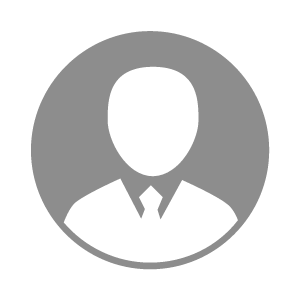 电    话电    话下载后可见下载后可见毕业院校云南农业职业技术学院邮    箱邮    箱下载后可见下载后可见学    历大专住    址住    址云南省丽江市云南省丽江市期望月薪面议求职意向求职意向养猪技术员养猪技术员养猪技术员养猪技术员期望地区期望地区云南省|广西省|重庆市云南省|广西省|重庆市云南省|广西省|重庆市云南省|广西省|重庆市教育经历教育经历就读学校：云南农业职业技术学院 就读学校：云南农业职业技术学院 就读学校：云南农业职业技术学院 就读学校：云南农业职业技术学院 就读学校：云南农业职业技术学院 就读学校：云南农业职业技术学院 就读学校：云南农业职业技术学院 工作经历工作经历工作单位：东方希望集团有限公司 工作单位：东方希望集团有限公司 工作单位：东方希望集团有限公司 工作单位：东方希望集团有限公司 工作单位：东方希望集团有限公司 工作单位：东方希望集团有限公司 工作单位：东方希望集团有限公司 自我评价自我评价作为畜牧兽医专业的一员，我热爱我的专业并为其投入了巨大的热情和精力。大学三年，我全面、系统、深入的学习、掌握了《动物营养与饲料》、《动物病理》、《家畜遗传育种》、《动物药理》、《动物防疫与检疫》等专业理论知识，作为职业教育院校的学生，我深知实践技能的重要性，认真对待每一次实验与实习。在集团猪场工作了3年半经验
      我是一个来自农村的孩子，善良诚实、吃苦耐劳、执着顽强是我的品质，乐观向上。作为畜牧兽医专业的一员，我热爱我的专业并为其投入了巨大的热情和精力。大学三年，我全面、系统、深入的学习、掌握了《动物营养与饲料》、《动物病理》、《家畜遗传育种》、《动物药理》、《动物防疫与检疫》等专业理论知识，作为职业教育院校的学生，我深知实践技能的重要性，认真对待每一次实验与实习。在集团猪场工作了3年半经验
      我是一个来自农村的孩子，善良诚实、吃苦耐劳、执着顽强是我的品质，乐观向上。作为畜牧兽医专业的一员，我热爱我的专业并为其投入了巨大的热情和精力。大学三年，我全面、系统、深入的学习、掌握了《动物营养与饲料》、《动物病理》、《家畜遗传育种》、《动物药理》、《动物防疫与检疫》等专业理论知识，作为职业教育院校的学生，我深知实践技能的重要性，认真对待每一次实验与实习。在集团猪场工作了3年半经验
      我是一个来自农村的孩子，善良诚实、吃苦耐劳、执着顽强是我的品质，乐观向上。作为畜牧兽医专业的一员，我热爱我的专业并为其投入了巨大的热情和精力。大学三年，我全面、系统、深入的学习、掌握了《动物营养与饲料》、《动物病理》、《家畜遗传育种》、《动物药理》、《动物防疫与检疫》等专业理论知识，作为职业教育院校的学生，我深知实践技能的重要性，认真对待每一次实验与实习。在集团猪场工作了3年半经验
      我是一个来自农村的孩子，善良诚实、吃苦耐劳、执着顽强是我的品质，乐观向上。作为畜牧兽医专业的一员，我热爱我的专业并为其投入了巨大的热情和精力。大学三年，我全面、系统、深入的学习、掌握了《动物营养与饲料》、《动物病理》、《家畜遗传育种》、《动物药理》、《动物防疫与检疫》等专业理论知识，作为职业教育院校的学生，我深知实践技能的重要性，认真对待每一次实验与实习。在集团猪场工作了3年半经验
      我是一个来自农村的孩子，善良诚实、吃苦耐劳、执着顽强是我的品质，乐观向上。作为畜牧兽医专业的一员，我热爱我的专业并为其投入了巨大的热情和精力。大学三年，我全面、系统、深入的学习、掌握了《动物营养与饲料》、《动物病理》、《家畜遗传育种》、《动物药理》、《动物防疫与检疫》等专业理论知识，作为职业教育院校的学生，我深知实践技能的重要性，认真对待每一次实验与实习。在集团猪场工作了3年半经验
      我是一个来自农村的孩子，善良诚实、吃苦耐劳、执着顽强是我的品质，乐观向上。作为畜牧兽医专业的一员，我热爱我的专业并为其投入了巨大的热情和精力。大学三年，我全面、系统、深入的学习、掌握了《动物营养与饲料》、《动物病理》、《家畜遗传育种》、《动物药理》、《动物防疫与检疫》等专业理论知识，作为职业教育院校的学生，我深知实践技能的重要性，认真对待每一次实验与实习。在集团猪场工作了3年半经验
      我是一个来自农村的孩子，善良诚实、吃苦耐劳、执着顽强是我的品质，乐观向上。其他特长其他特长